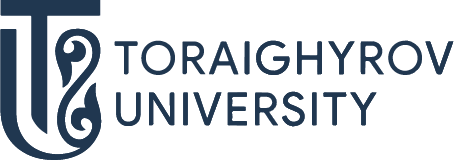 БІЛІМ БЕРУ БАҒДАРЛАМАЛАРЫ ӘЛЕМІН ТАНЫП БІЛ!B064МЕХАНИКА ЖӘНЕ МЕТАЛЛ ӨҢДЕУ6B07102 Машина жасауТРАЕКТОРИЯМашина жасау технологиясыМеталл кесетін станоктарБОЛАШАҚТА ЖҰМЫСПЕН ҚАМТАМАСЫЗ ЕТУСІЗ ҚЫЗМЕТ ІСТЕЙ АЛАТЫН ОРЫНДАР:      Машина жасау кәсіпорындары      Кез келген типтегі ғылыми-зерттеу ұйымдары      Машина жасау саласындағы кадрларды даярлауды және қайта даярлауды жүзеге асыратын техникалық және кәсіптік білім беру ұйымдары. Сіз қандай қызметте істей аласыз?      Инженер-конструктор      Механикалық инженер      Процесс инженеріДұрыс таңдау жаса – ToU оқуға кел